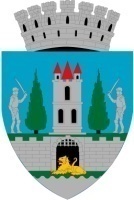 Referat de aprobarela proiectul de hotărâre privind aprobarea predării către Ministerul Dezvoltării, Lucrărilor Publice şi Administraţiei prin Compania Naţională de Investiţii C.N.I. S:A.a amplasamentului şi asigurarea condiţiilor în vederea executării obiectivului de investițiiProiect pilot - Construire bazin de înot didactic bulevardul Lalelei nr.2municipiul Satu Mare,  judeţul Satu Mare, Obiectivul general al proiectului, în cadrul  dezvoltării durabile a municipiului,  este   construirea unui bazin de înot didactic școlar destinat  în principal desfăşurării orelor de înot în cadrul disciplinei sport,  oferind astfel şcolilor şi tineretului din municipiu un mediu propice stimulării unui mod  de viață sănătos, sociabilității, dezvoltării fizice sănătoase  şi armonioase.             Existenţa unui bazin de înot pentru tineretul din unităţile de învăţământ din localitate, în  anul 2021,  ţine de normalitate.                  Un bazin de înot, cu toate facilităţile, cu posibilitatea de organizare de evenimente competiţionale între echipe de elevi, ar putea fi un factor important în creşterea atractivităţii şcolii şi interesul elevilor pentru spaţiul şcolar.             Suntem printre puţinele municipii reşedinţă de judeţ, dacă nu chiar singura, care nu are o asemenea dotare, aceasta reprezentând o aspiraţie foarte veche a întregii comunităţi sătmărene.În vederea aprobării predării către Ministerul Dezvoltării, Lucrărilor Publice şi Administraţiei prin Compania Naţională de Investiţii C.N.I. S.A. a amplasamentului şi asigurarea condiţiilor în vederea executării obiectivului de investiții Proiect pilot - Construire bazin de înot didactic bulevardul Lalelei nr.2 municipiul Satu Mare,  judeţul Satu Mare propun spre analiză și aprobare Consiliului Local al Municipiului Satu Mare prezentul proiect de hotărâre.INIŢIATOR :PRIMARKereskényi Gábor